--- REMOVE THIS PAGE BEFORE SENDING THE ACCEPTANCE ---Form F23.05A: Acceptance of Offer to Settle(Family Law)If you wish to accept the offering party’s Offer to Settle in its ENTIRETY, check the following section:If you wish to accept ONE OR MORE of the terms of the Offer to Settle (and the Offer to Settle has specified that the offer to may be accepted in part), indicate which terms you accept below:--- THIS ACCEPTANCE SHALL NOT BE FILED WITH OR DISCLOSED TO THE COURT UNTIL ALL ISSUES IN THE OFFER (other than costs) HAVE BEEN DETERMINED ---How to Accept an Offer to SettleInstructionsAn Acceptance of Offer to Settle (Form F23.05A) is a document that you can fill out if you want to accept the terms of an Offer to Settle (or, where permitted, certain terms of the offer).If you wish to accept the Offer to Settle (or part of it) and there is a time limit in the Offer to Settle, you must send your Acceptance of Offer to Settle form to the other person before the time limit expires. If you do not send anything, the Offer to Settle will be deemed rejected. Completing Your Acceptance of Offer to SettleYou can fill out this form by hand or you can download and fill out this form electronically athttps://www.court.nl.ca/supreme/rules-practice-notes-and-forms/family/general/ (If you fill out the form electronically, you must still print the form and give a copy to the other person). To complete an Acceptance of Offer to Settle, fill out the sections of the form that apply to you and remember to sign and date the last page. If you need more space to fill out any section of this Acceptance of Offer to Settle, attach an extra page and indicate which section is continued on the extra page.Delivering Your Acceptance of Offer to SettleYou will need to give a copy of your completed and signed Acceptance of Offer to Settle to the other person. You do not have to formally serve the Acceptance of Offer to Settle and you do not have to provide proof of service to the Court.Remember to make a copy of the Acceptance of Offer to Settle for yourself.After You Have Completed and Delivered Your Acceptance of Offer to SettleDO NOT file your Acceptance of Offer to Settle with the Court. If you and the other person come to an agreement on some or all of the issues, you can draft either a agreement or a consent order. You can draft a consent order using the Consent Order template form. You can get the form from any Supreme Court location or online:https://www.court.nl.ca/supreme/rules-practice-notes-and-forms/family/general/. File the agreement or consent order with the Court.More InformationQuestions? Go to https://www.court.nl.ca/supreme/family-division/ or contact a Court near you:--- It is highly recommended that you get advice from a lawyer ---If you need help finding or getting a lawyer, you can contact:What to Do When Your Offer to Settle Is AcceptedInstructionsYour Offer to Settle has been accepted (in whole or in part).DO NOT file any forms related to the Offer to Settle or Acceptance with the Court. DO NOT disclose any information about the Offer to Settle or Acceptance to the Court.Read the attached Acceptance of Offer to Settle (Form F23.05A) carefully. You may find that some of the terms in your Offer to Settle were accepted, while others were not accepted. You may have to do some further negotiation with the other person if this is the case.If you and the other person come to an agreement on some or all of the issues, you can draft either an agreement or a consent order. You can draft a consent order using the Consent Order template form. You can get the form at any Supreme Court location or online: l. File the agreement or consent order with the Court.More InformationQuestions? Go to https://www.court.nl.ca/supreme/family-division/ or contact a Court near you:--- It is highly recommended that you get advice from a lawyer ---If you need help finding or getting a lawyer, you can contact: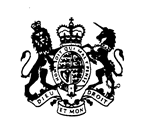 In the Supreme Court of Newfoundland and Labrador(General/Family)FOR COURT USE ONLYFOR COURT USE ONLYFOR COURT USE ONLYFOR COURT USE ONLYFOR COURT USE ONLYFOR COURT USE ONLYFOR COURT USE ONLYIn the Supreme Court of Newfoundland and Labrador(General/Family)COURT FILE NO:COURT FILE NO:In the Supreme Court of Newfoundland and Labrador(General/Family)In the Supreme Court of Newfoundland and Labrador(General/Family)CENTRAL DIVORCE REGISTRY NO:CENTRAL DIVORCE REGISTRY NO:CENTRAL DIVORCE REGISTRY NO:In the Supreme Court of Newfoundland and Labrador(General/Family)In the Supreme Court of Newfoundland and Labrador(General/Family)Filed at _____________________________ , Newfoundland and Labrador, this ________ day of __________________, 20______.Filed at _____________________________ , Newfoundland and Labrador, this ________ day of __________________, 20______.Filed at _____________________________ , Newfoundland and Labrador, this ________ day of __________________, 20______.Filed at _____________________________ , Newfoundland and Labrador, this ________ day of __________________, 20______.Filed at _____________________________ , Newfoundland and Labrador, this ________ day of __________________, 20______.Filed at _____________________________ , Newfoundland and Labrador, this ________ day of __________________, 20______.Filed at _____________________________ , Newfoundland and Labrador, this ________ day of __________________, 20______.In the Supreme Court of Newfoundland and Labrador(General/Family)Registry Clerk of the Supreme Court of Newfoundland and LabradorRegistry Clerk of the Supreme Court of Newfoundland and LabradorRegistry Clerk of the Supreme Court of Newfoundland and LabradorRegistry Clerk of the Supreme Court of Newfoundland and LabradorRegistry Clerk of the Supreme Court of Newfoundland and LabradorBETWEEN:APPLICANT(Print full name)AND:RESPONDENT(Print full name)AND:  NOT APPLICABLE  SECOND APPLICANT  SECOND RESPONDENT(Print full name)  NOT APPLICABLE  SECOND APPLICANT  SECOND RESPONDENTI, the        Applicant         Respondent         Other:the        Applicant         Respondent         Other:the        Applicant         Respondent         Other:(Print Name)(Print Name)(Print Name)accept the formal Offer to Settle, datedaccept the formal Offer to Settle, datedaccept the formal Offer to Settle, datedin relation to the following:in relation to the following:(Date: month/day/year)(Date: month/day/year)All terms of the Offer to SettleParenting (Decision-making and Parenting)List the term(s) of the Offer to Settle that you accept:Contact Order/ Third Party Time with Child List the term(s) of the Offer to Settle that you accept:Child SupportList the term(s) of the Offer to Settle that you accept:Spousal, Partner, Parental, or Dependent SupportList the term(s) of the Offer to Settle that you accept:Division of (Matrimonial or Common Law) PropertyList the term(s) of the Offer to Settle that you accept:Other OffersList the term(s) of the Offer to Settle that you accept:DATED at _________________________________, this __________ day of ____________________ , 20______ .DATED at _________________________________, this __________ day of ____________________ , 20______ .DATED at _________________________________, this __________ day of ____________________ , 20______ .SignatureSignature of Lawyer (if any)